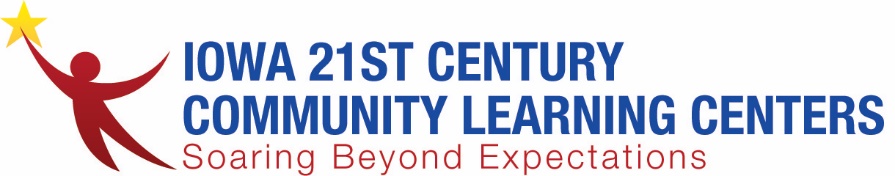 OSTCP: Out of School Time Career Pathways GrantAgendaFriday, April 22, 2022 Join Zoom Meetinghttps://zoom.us/j/98954958634?pwd=SjNSZCthRjM5RWNHVjVrVG91TzVvZz09Meeting ID: 989 5495 8634Passcode: 795201Introductions and welcome Professional Development (Internal and External)Jobs for the Future: Possible Futures Booster Pack Curriculum Descriptions: https://docs.google.com/document/d/1rhO392zXYkQ9MN19iGK483oHbY_eQIlGVMzJ5ghXDEo/edit Curriculum Materials:https://jobsforthefuture552-my.sharepoint.com/personal/possiblefutures_jff_org/_layouts/15/onedrive.aspx?id=%2Fpersonal%2Fpossiblefutures%5Fjff%5Forg%2FDocuments%2FPossible%20Futures%20Curriculum%2FCurriculum&ga=1 FinancialsStipends for students/business partnersReportingComputer science component Immediate questions from the fedsUpdates from grantees/best practices learned in the fieldFrom the field: